Publicado en  el 30/06/2016 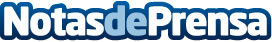 Red Eléctrica participará en la 35ª edición de la Copa del Rey de velaDatos de contacto:Nota de prensa publicada en: https://www.notasdeprensa.es/red-electrica-participara-en-la-35-edicion-de_1 Categorias: Nautica Otras Industrias http://www.notasdeprensa.es